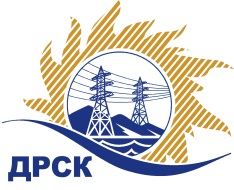 Акционерное Общество«Дальневосточная распределительная сетевая  компания»ПРОТОКОЛ ПЕРЕТОРЖКИСПОСОБ И ПРЕДМЕТ ЗАКУПКИ: открытый электронный запрос предложений на право заключения Договора:  Организация каналов связи для передачи команд диспетчерского и технологического управленияПлановая стоимость: 988 319,00 руб., без учета НДСПРИСУТСТВОВАЛИ: постоянно действующая Закупочная комиссия 2-го уровня Информация о результатах вскрытия конвертов:В адрес Организатора закупки поступила 1 (одна) заявка на участие в  процедуре переторжки.Вскрытие конвертов было осуществлено в электронном сейфе Организатора закупки на Торговой площадке Системы https://rushydro.roseltorg.ru  автоматически.Дата и время начала процедуры вскрытия конвертов с предложениями на участие в закупке: 14:00 часов благовещенского времени 07.06.2017 г 4. Место проведения процедуры вскрытия конвертов с предложениями на участие в закупке: Торговая площадка Системы https://rushydro.roseltorg.ruОтветственный секретарь Закупочной комиссии 2 уровня  		                                                                М.Г.ЕлисееваИсп. Терёшкина Г.М.Тел. (4162) 397-260	№ 458/УТПиР-Пг. Благовещенск07 июня 2017 г.№п/пНаименование Участника закупки и его адресОбщая цена заявки до переторжки, руб. Общая цена заявки после переторжки, руб. Публичное акционерное общество междугородной и международной электрической связи «Ростелеком» 
790 655.08790 655,082.ООО "Активные Коммуникации"988 319.00927 300,00